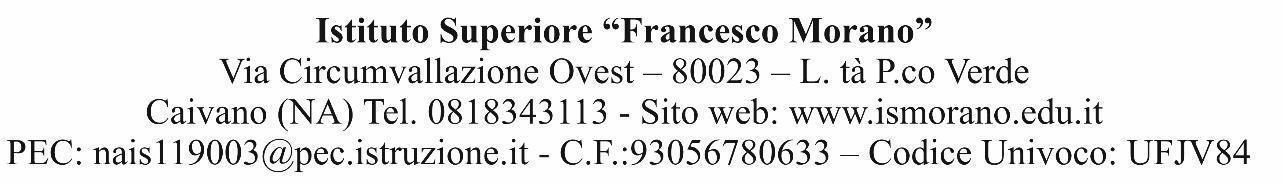 Al sito WebAll’Albo PretorioAlla sezione PNRR del sito scolastico www.ismorano.edu.itOGGETTO: PIANO NAZIONALE DI RIPRESA E RESILIENZA - MISSIONE 4: ISTRUZIONE E RICERCA - Componente 1 – Potenziamento dell’offerta dei servizi di istruzione: dagli asili nido alle Università - Investimento 2.1: Didattica digitale integrata e formazione alla transizione digitale per il personale scolastico (D.M. 66/2023)Titolo del progetto: Formazione e didattica digitaleCNP: M4C1I2.1-2023-1222-P-43528CUP: E44D23004010006MODELLO DI DOMANDA DI AMMISSIONE ALLA SELEZIONE ESPERTI FORMATORI ESTERNI Avviso reclutamento di n.4 esperti formatori esterni nell’ambito dell’attività di “Formazione del personale scolastico per la transizione digitale” e n. 3 esperti formatori esterni nell’ambito dell’attività di “Laboratori di formazione sul campo”Al Dirigente Scolastico dell’I.S. “F. Morano” -Caivano (NA)CHIEDEdi partecipare alla selezione per titoli in qualità di ESPERTO FORMATORE ESTERNO per il percorso che di seguito indica apponendo una X sulla/e apposita/e casella/e:A tal fine, consapevole delle sanzioni penali stabilite dalla legge per false attestazioni e mendaci dichiarazioni o uso di atti falsi, sotto la propria personale responsabilità, DICHIARA:di essere cittadino/a italiano/a o di uno degli Stati membri dell'Unione;di godere dei diritti politici e civili in Italia e/o nello Stato europeo di appartenenza;l’insussistenza di condanne penali, passate in giudicato, per reati che comportano l’interdizione dai 
        pubblici uffici e l’insussistenza di procedimenti penali in corso di cui si è a conoscenza, fermo
        restando l’obbligo di indicarli in caso contrario; di non essere stato destituito da pubbliche amministrazioni;di non trovarsi in nessuna delle condizioni di incompatibilità allo svolgimento di eventuale incarico di 
        docenza in qualità di esperto di cui all’art. 1 del D.L. n. 508/96 e dell’art. 53 del D.L. n.29/93 nonché 
        delle altre leggi vigenti in materia;di essere in possesso delle qualità morali e di condotta previste dall’articolo 35, comma 6, del decreto
        legislativo 30 marzo 2001, n. 165; di aver preso visione del bando in tutte le sue parti;di essere disponibile a svolgere l’incarico senza riserve e secondo il calendario proposto dall’Istituto;di essere in possesso del titolo di studio attinente alla selezione del presente Avviso (Diploma di 
        laurea) e al percorso formativo da realizzare;IL/LA SCRIVENTE SI IMPEGNA Apartecipare agli incontri propedeutici alla realizzazione delle attività e finalizzati alla definizione dei programmi, alla predisposizione di materiali e di report sulle attività svolte, alla organizzazione delle attività;definire la struttura del progetto formativo: competenze specifiche (obiettivi operativi, metodologie, strumenti); proporre agli studenti attività in piena aderenza dell’intervento formativo, ai contenuti ed obiettivi del Progetto per il quale propone la propria candidatura;garantire il rispetto delle modalità organizzative nello svolgimento delle attività, secondo il calendario redatto dall’istituzione scolastica; interagire con i Consigli di classe di appartenenza degli studenti coinvolti nelle attività per effettuare una valutazione condivisa delle difficoltà degli studenti;interagire con il team per la prevenzione della dispersione scolastica, nonché con il responsabile dell’area di progetto, per l’organizzazione e l’attuazione delle attività specifiche dell’area delle competenze di base;provvedere alla stesura di una dettagliata relazione finale; produrre obbligatoriamente documentazione chiara e precisa dell'attività svolta, anche ai fini dei controlli successivi;ove necessario, gestire la piattaforma dedicata del PNRR, e comunque registrare la frequenza delle attività da parte dei destinatari dell’intervento, dei contenuti delle attività svolte;garantire il rispetto delle norme in materia di tutela della privacy, secondo le disposizioni in materia di sicurezza previste dal GDPR 679/2016/UE e D.Lgs. n. 196/2003 modificato dal D.Lgs. n. 101/2018,LO/LA SCRIVENTE AUTORIZZAcodesta Amministrazione al trattamento dei dati personali anche sensibili, funzionali agli scopi ed alle finalità per le quali il trattamento è effettuato, compresa la loro comunicazione a terzi, in conformità alla legge 196/03.ALLA PRESENTE ISTANZA ALLEGA:Curriculum vitae, compilato in formato europeo con evidenziati titoli ed esperienze valutabili, aggiornato, datato, munito delle dichiarazioni di rito e sottoscritto;Codice Fiscale e Carta di IdentitàDATA: _____ _____________________			FIRMA: _____________________________IL/LA  SOTTOSCRITTO/ACODICE FISCALEDATI ANAGRAFICI NASCITACOMUNEDATI ANAGRAFICI NASCITAPROVINCIADATI ANAGRAFICI NASCITADATARESIDENZACOMUNERESIDENZACAPRESIDENZAPROVINCIARESIDENZAVIA/PIAZZARESIDENZATELEFONO RESIDENZACELLULARERESIDENZAEMAILFormazione del personale scolastico per la transizione digitaleFormazione del personale scolastico per la transizione digitaleFormazione del personale scolastico per la transizione digitaleSceltaN.Titolo del percorso1Didattica digitale e vantaggi della collaborazione online2Cybersicurezza, utilizzo sicuro della rete internet e prevenzione del cyberbullismo3Didattica innovativa tecnologica4Pensiero computazionale e Coding per la didatticaLaboratori di formazione sul campoLaboratori di formazione sul campoLaboratori di formazione sul campoSceltaN.Titolo del percorso1Ambienti immersivi e interattivi aumentati con l’AI (Aula immersiva e visori)2Robotica nella classe digitale (Bracci robotici)3Disegnare e produrre oggetti con la stampante 3D.